Exercice n° 1 :Compléter le tableau suivant en traduisant soit en langage algébrique soit en langage courant.Exercice n° 2 : Donner l’équation qui traduit chacune des situations suivantes.	b.   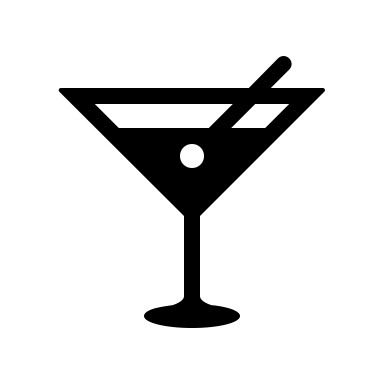 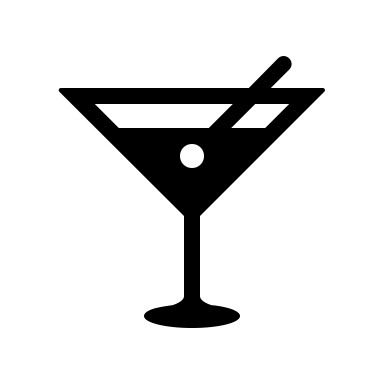 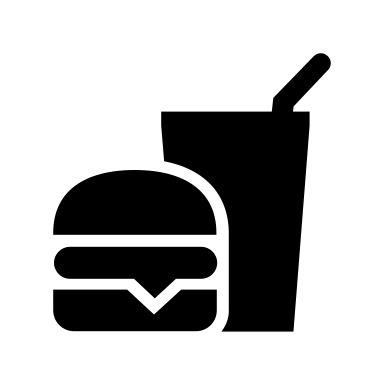 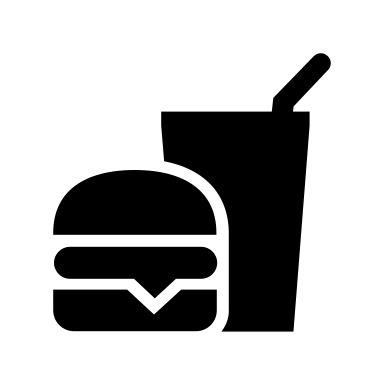 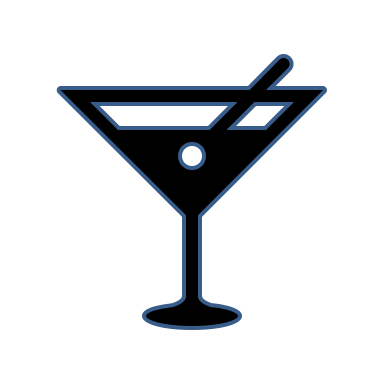 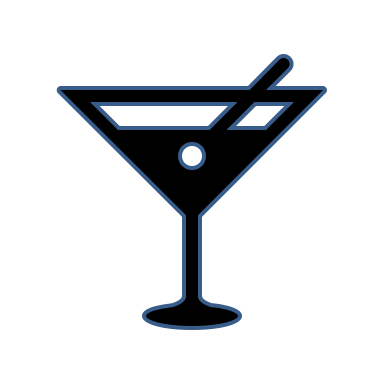 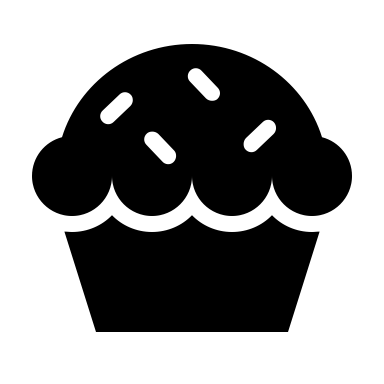 ………………………………………………………	…………………………………………….Exercice n° 3 :On considère l’équation 5 – 4a = 7 + aComment se nomme l’inconnue ? ……………………………………………….Donner le premier membre de l’équation…………………………………….Donner le second membre de l’équation………………………………………Exercice n° 4 :Choisir parmi les 4 propositions celles qui correspondent à une équation du premier degré à une inconnue.                      3x  + 1 = 2		x + 6 = 2x – 11                          x2  + 6 = 9		  x + 7 > 24Exercice n° 5 :Choisir parmi les 5 propositions celles qui correspondent à une inéquation du premier degré à une inconnue.              3x  + 5 ≦ 22		x + 6 = – 8             x – 17 ＜ 0               x  + 4 ＞ 14            x + 7 ＞ 24yExercice n° 1 : Célia prépare des sachets de bonbons comme indiqué sur le schéma ci-dessous.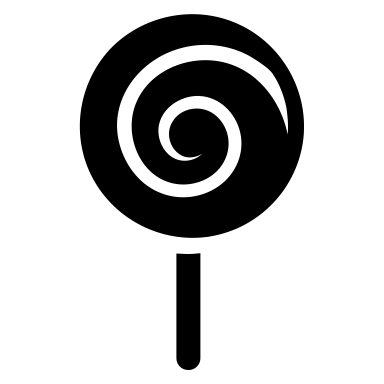 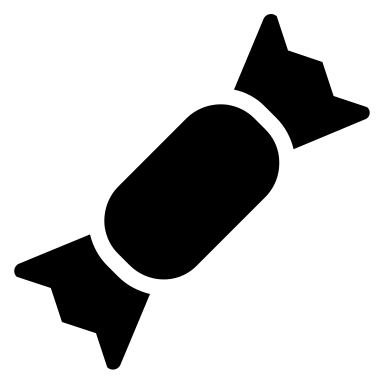 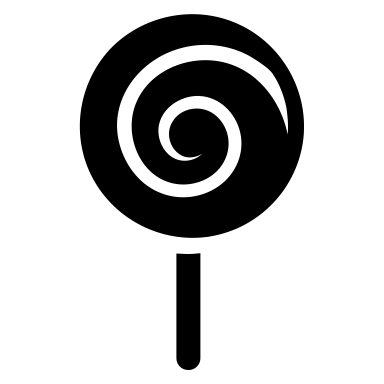 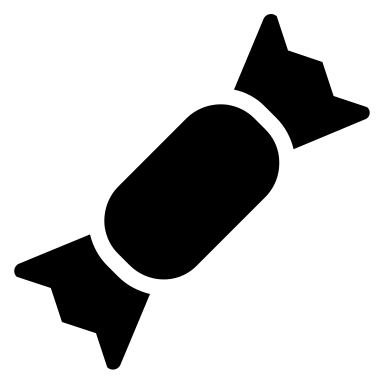 Compléter l’équation suivante traduisant cette préparation.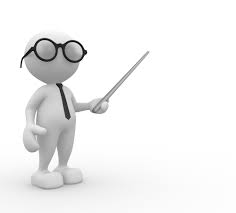        4s + …… = …… x ( …… + ……)                                                                        Exercice n° 2 : Cocher parmi les équations ou inéquations proposées celle qui traduit le texte. « Le triple de x est égale à 18 » :                   2x  = 18                         x 3 = 18                    3x  = 18 « La moitié de x augmentée de 5 est supérieure ou égale à 12. »                   2x  + 5 > 12                     + 5  12                  + 5  12Exercice n° 3 : Traduire chaque phrase par une équation ou une inéquation. Le double de x est inférieur ou égal à 31 : …………………………………….Le tiers de x augmenté de 2 est égal à -6: ………………………………………On multiplie un nombre entier n par 2, on retranche 7 au résultat et on trouve 15 :……………………..Exercice n° 4 :Une échelle horizontale est constituée de 4 poteaux (p), 2 traverses horizontales (t) et 12 barreaux (b).Traduire cette information en complétant l’expression ci-dessous :1 échelle = 4 x p + … x … + … x …On veut fabriquer 7 échelles. Traduire cela par une équation.7 échelles =  …………………………………………………………….Exercice n° 5 :Sachant que le prix d’un donut est de 5 €, écrire l’équation qui traduit le schéma.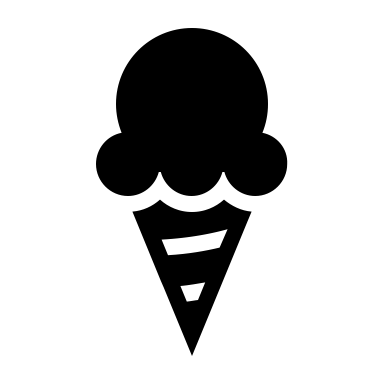 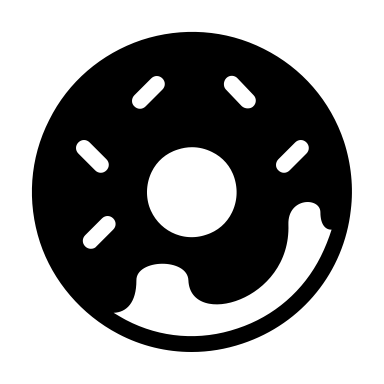 ……………………………………………………………………………………………………………………Exercice n° 6 : Choisir l’équation qui correspond au schéma.Exercice n° 7 :  +   +  +    < 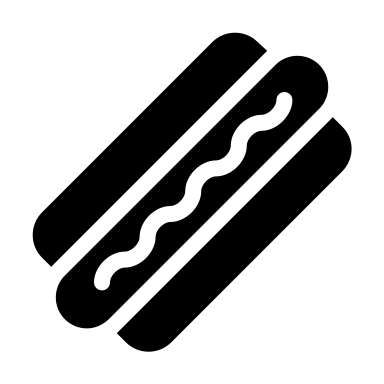 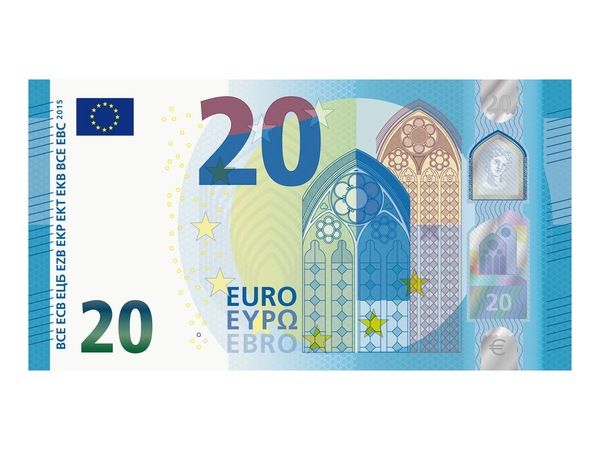 Parmi les inéquations ci-dessous, que représente la lettre x ? …………………………………………………………………………………………….Choisir l’inéquation qui correspond au schéma.3x + 8 < 203x + 8 > 203 + 8x < 20Exercice n° 8 : Un café coûte 1,20 € . Choisir la bonne inéquation sachant que x représente le prix d’un cocktail.++<  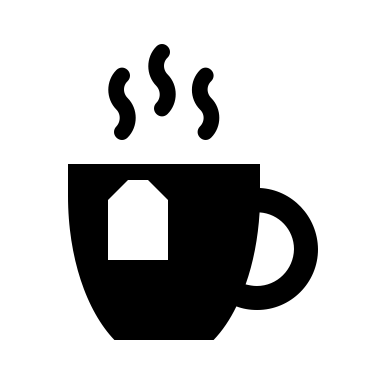 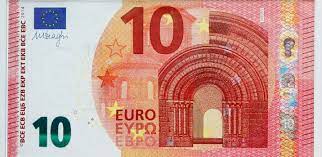 2x < 10 + 1,22x + 1,2 > 102x + 1,2 < 10Exercice n° 9 :Relier chaque phrase à l’expression qui lui correspond puis complète les encadrés vides.Expression de m en fonction de P et g 			M Expression de P en fonction de m et g 	2 x (L + l) = P ……………………………………………………………………                                                    EL  – 8 Expression de L en fonction de P  	EP = m x g ……………………………………………………….	Em               EVALUATIONS COURTES EN MATHEMATIQUES              EVALUATIONS COURTES EN MATHEMATIQUES              EVALUATIONS COURTES EN MATHEMATIQUES              EVALUATIONS COURTES EN MATHEMATIQUESNiveau : Seconde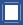   Première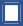   TerminaleDomaine de connaissancesRésolution algébrique de problèmesRésolution algébrique de problèmesRésolution algébrique de problèmesModuleMettre un problème en équation en vue de sa résolutionMettre un problème en équation en vue de sa résolutionMettre un problème en équation en vue de sa résolutionCapacités et connaissancesMettre un problème en équation en vue de sa résolution Traduire par une expression algébriqueMettre un problème en équation en vue de sa résolution Traduire par une expression algébriqueMettre un problème en équation en vue de sa résolution Traduire par une expression algébriqueCOMPÉTENCES  S’approprier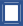   Analyser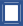  Réaliser  Valider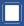   CommuniquerType de questions  question flash1  tâche intermédiaire2Contexte des situations  Vie courante  ProfessionnelScientifique  Intra MathématiquesNiveau de difficulté  0  1  2  3Langage courantLangage algébriqueLe double de xx2Le double du carré de xLe cinquième de x3xRetrancher 3 à x et multiplier le résultat par 5Ajouter 6 au carré de xRetrancher x à 2 et diviser le résultat par 63x - 10Ajouter 5,5 au cube de xCOMPÉTENCES  S’approprier  Analyser Réaliser  Valider  CommuniquerType de questions  question flash1  tâche intermédiaire2Contexte des situations  Vie courante  ProfessionnelScientifique  Intra MathématiquesNiveau de difficulté  0  1  2  3